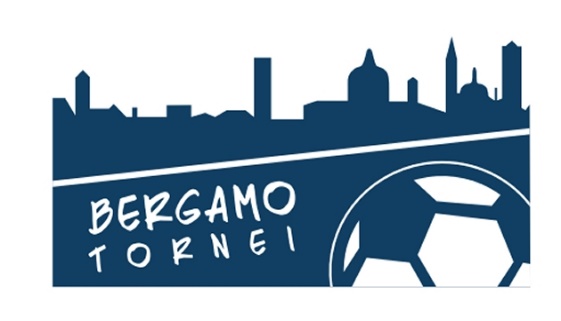 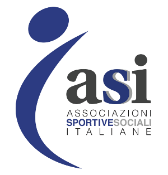 MODULO TESSERAMENTO ATLETI NOME SQUADRA   _____________________________________________CAMPO DI CASA ______________________   GIORNO ________________  ORARIO _______________Con il presente modulo autorizzo ASI BERGAMO e BERGAMO TORNEI al trattamento dei miei dati personali, unico ed esclusivo, senza che la stessa società possa cederli a terzi. Autorizzo ASI BERGAMO E BERGAMO TORNEI a realizzare fotografie, video o altri materiali audiovisivi contenenti la mia immagine, il mio nome e/o la mia voce, e la successiva pubblicazione dei suddetti materiali sul SITO INTERNET e sui CANALI SOCIAL (FACEBOOK, INSTAGRAM)  della suddetta società.  Il sottoscritto conferma di non aver nulla a pretendere in ragione di quanto sopra indicato e di rinunciare irrevocabilmente ad ogni diritto, azione o pretesa derivante da quanto sopra autorizzato. Ne vieta altresì l’uso in contesti che ne pregiudichino la dignità personale ed il decoro. La posa e l'utilizzo delle immagini sono da considerarsi effettuate in forma gratuita. Inoltre, con il presente modulo, mi assumo tutte le responsabilità riguardanti i seguenti elementi della mia squadra: N.B.: INSERIRE NELL’ELENCO GIOCATORI ANCHE IL RESPONSABILE SQUADRA, SE NE SI RICHIEDE IL TESSERAMENTO.Firma Responsabile Squadra _________________________________COGNOMENOMECODICE FISCALE (obbligatorio)CELLULARE (facoltativo)12345678910111213141516171819202122232425